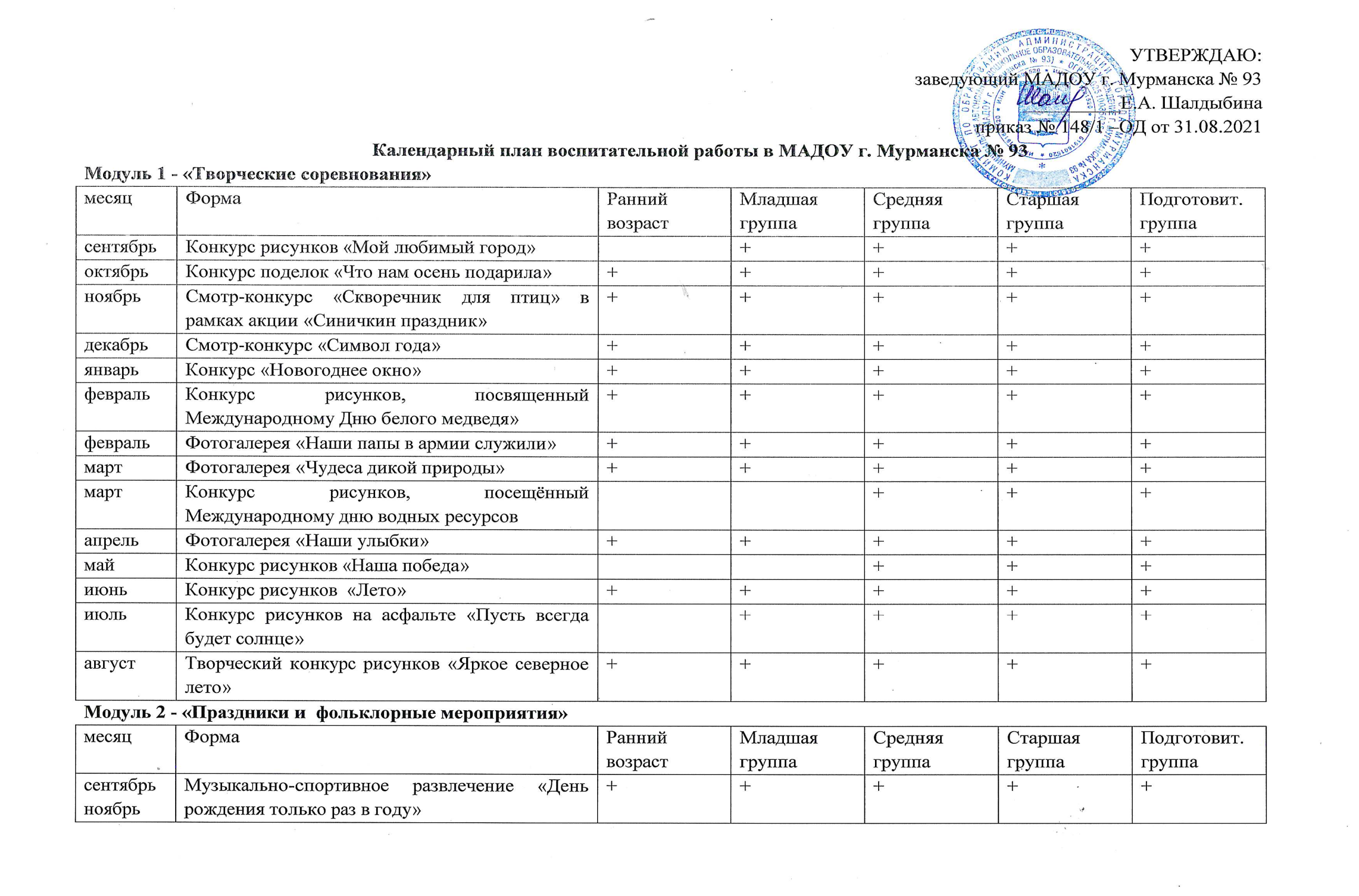 Модуль 3 - «Трудовое воспитание»Модуль 4 - «Гражданско-патриотическое воспитание»Модуль 5 - «Основы здорового и безопасного образа жизни»Модуль 6 – «Развитие   личностного  потенциала»Модуль 7. Мир эмоций взрослых и детейсентябрьПраздничный концерт ко Дню дошкольного работника ««Наши воспитатели»+++++октябрьРазвлечение «Все на Покровскую ярмарку спешите! С нами пойте и пляшите!»++++декабрьНовогодние праздники «Волшебство Нового года»+++++январьМузыкально-спортивное развлечение «Здравствуй, солнце!»+++++мартМузыкально-спортивное развлечение «Как на Масленице блины с маслицем»+++мартПраздничай концерт, посвященный международному женскому дню+++++майПраздник «День Победы»+++++июньПраздник «Международный день защиты детей»+++++месяцФорма РаннийвозрастМладшаягруппаСредняя группаСтаршая группаПодготовит.группасентябрьКоллективный труд «Комфортная группа»++++октябрьЭкскурсия «Кто работает в саду?»++++ноябрьЭкскурсия на пищеблок МАДОУ+++декабрьРемонтная мастерская «Книжки заплатки»++++январьОформление стенгазеты «Профессия моих родителей»+++++февральОформление книги профессий «Работники лесной промышленности»++мартПросмотр мультфильмов, чтение книг о работе метеостанции++++мартСюжетно-ролевая игра «Метеостанция в детском саду»++апрельАкция «Обнови скворечник»+++++майАрт-площадка «Теория ярких идей» (проект летнего оформления МАДОУ)+++++июньЦикл литературно-познавательных занятий «Школа профессий» (МОДЮБ)++июльСпортивно-музыкальное мероприятие «День Рыбака»+++++августИзготовление открыток по ПДД для первоклассников СОШ+++месяцФорма РаннийвозрастМладшаягруппаСредняя группаСтаршая группаПодготовит.группасентябрьИгровое занятие «Права  и обязанности маленького гражданина»+++октябрьМузыкально-спортивное развлечение ко Дню города Мурманска+++++ноябрьМузыкально-спортивное развлечение ко Дню народного единства «Разноцветная планета»++декабрьБеседа о большой и малой Родине++++февральСпортивный праздник, посвященный Дню защитника Отечества+++++апрельЦикл познавательно-литературных занятий «Юным краеведам о родном крае» (МОДЮБ)++майПросмотр мультфильмов: «5 мультфильмов  о войне в Мурманской области» https://vk.com/wall-5608669_7717216 ++майЧтение, рассматривание иллюстраций о подвиге русского народа+++++майВозложение цветов к памятнику А. Бредова++майЭкскурсия к памятнику Кирилла и Мифодия.++июньМузыкально-спортивное развлечение «День России»+++июньПознавательно-игровая программа «Сказочная карта России» (МОДЮБ)++июльОформление стенда «Маленький путешественник: Карта России»++++августСпортивно-музыкальное развлечение «День российского флага»+++месяцФорма РаннийвозрастМладшаягруппаСредняя группаСтаршая группаПодготовит.группасентябрьСпартакиада «День здоровья! #насевереспорт*++октябрьЛегкоатлетический пробег ко Дню города++октябрьИгровая деятельность по формированию культурно-гигиенических навыков+++++ноябрьСпортивное развлечение «Спортивный мир детства»+++++ноябрьБеседа о правильном питании+++++декабрьСпортивный досуг «Веселое да ладное русское гулянье»+++++декабрьЦикл литературно- образовательных часов по ОБЖ «Уроки осторожности» (МОДЮБ)++январьСпортивный праздник «День здоровья»+++февральСпортивный праздник «Я, папа, мама – спортивная семья»+++февральЛитературно-познавательная программа об основах здорового образа жизни «Школа Неболейки» (МОДЮБ)+мартФестиваль «Белый медвежонок»+++++апрельСпортивные игры-эстафеты «Выше, сильнее, быстрее» ко Дню космонавтики+++майКвест «Школа молодого бойца» ко Дню Победы++майПроект «Солнце, воздух и вода….»++++майЛегкоатлетический пробег ко Дню Победы++июньСпортивное развлечение «К нам в гости пришли» подвижные игры народов Кольского полуострова+++++июньКвест «Лесная аптека» экологическая тропа по площадке МАДОУ+++июльСпортивный праздник «Бескозырка белая» ко Дню военно-морского флота++августЛегкоатлетический пробег, посвященный Дню физкультурника++месяцФорма РаннийвозрастМладшаягруппаСредняя группаСтаршая группаПодготовит.группасентябрьКонкурс, посвященный Дню поэзии «Алло, мы ищем таланты» (стихотворения мурманских поэтов)++++октябрьЧтение художественной литературы в рамках Всемирного дня животных+++++октябрьБеседа об ответственном отношении к животным+++++октябрьВнедрение педагогического инструмента из Программы РЛП «Соглашение о взаимоотношениях»+++++ноябрьПраздничный концерт  ко Дню матери «Мамочка, ты у меня одна»+++++ноябрьФотовыставка «Уши, лапы и хвосты»+++++ноябрьРассказывание из личного опыта «Мой домашний питомец» и презентация++декабрьВнедрение педагогического инструмента из Программы РЛП «Квадрат эмоций»+++январьПроект «Заповедные места Мурманской области»++мартАкция «Час Земли» (сбережение энергоресурсов)+++++апрельФестиваль  театрального творчества «Театр –это чудо»++++апрельВстреча с сотрудниками Центра экологических инициатив, посвященная Дню экологических знаний++майЦикл литературно-познавательных занятий по финансовой грамотности «Путешествие по стране финансов» (МОДЮБ)+июньИммерсивное  развлечение «Театр моих идей- затей»++июльТворческая выставка «Мои интересы и увлечения»+++++августСтенгазета «Традиции моей семьи»+++++месяцФорма РаннийвозрастМладшаягруппаСредняя группаСтаршая группаПодготовит.группаСентябрь-майРеализация УМК «Социально-эмоциональное развитие детей дошкольного возраста»++сентябрьМузыкально-спортивное развлечение «Мы снова вместе, любимый детский сад!+++++октябрьБеседа с элементами тренинга «Бережем дружбу»+++++ноябрьОбмен  семейным опытом «Полезные сладости своими руками»+++++декабрьЦикл занятий по развитию эмоционального интеллекта дошкольников 5-7 лет ++январьИгровое занятие «Правила общения и диалога»++++февральВыходной всей семьей «Посещение Мурманского океанариума»+++++мартБеседа с решением кейсов «Честное слово»+++++апрельРешение кейсов-иллюстраций «Мои поступки»++майИгровое занятие о дружбе «С чего начинается ссора»+++июнь«Школа поведения – всем на загляденье»: этикет для дошколят (МОДЮБ)+++++июльНеделя открытого пространства «Сегодня на планете хозяева дети»+++августАкция «Подари настроение»+++++